	Forest Hills Primary School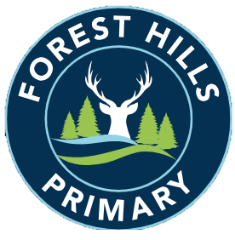 Long Term Planning - Cycle A - 2023-24Year 5/6SubjectAutumnAutumnSpringSpringSummerSummerScienceThe Human BodyMaterialsLiving ThingsForcesAstronomyMeteorologyHistoryThe Early British EmpireThe Transatlantic Slave TradeThe Industrial RevolutionThe Victorian AgeWorld War 1The SuffragettesGeographySpatial SenseMountainsBritish Geography: East Anglia, Midlands, Yorkshire and HumbersideAustraliaNew Zealand and the South PacificLocal StudyArtStyle in ArtArt in the Italian Renaissance Renaissance Architecture and Sculpture Impressionism and Post-Impressionism Victorian Art and Architecture William Morris D&THoney CakePitta BreadCams Toys BagsMusic Delivered by Music ServicePerformingComposing and ImprovisingAural Awareness and Theoretical KnowledgeReflecting and EvaluatingPerformingComposing and ImprovisingAural Awareness and Theoretical KnowledgeReflecting and EvaluatingPerformingComposing and ImprovisingAural Awareness and Theoretical KnowledgeReflecting and EvaluatingPerformingComposing and ImprovisingAural Awareness and Theoretical KnowledgeReflecting and EvaluatingPerformingComposing and ImprovisingAural Awareness and Theoretical KnowledgeReflecting and EvaluatingPerformingComposing and ImprovisingAural Awareness and Theoretical KnowledgeReflecting and EvaluatingPEGymnasticsTeam Games - Football / Netball GymnasticsTeam Games - Football / Netball OAA Team Games – Tennis / BadmintonOAA Team Games – Tennis / BadmintonAthleticsSwimmingAthleticsSwimmingComputingPurple MashCoding (6)Online Safety (3)Coding (6)Online Safety (3)Spreadsheets (5)Databases (4)Spreadsheets (5)Databases (4)Game Creator (5)3D Modelling (4)Game Creator (5)3D Modelling (4)RESacred Writings – HinduismBeliefs, teachings and sourcesPeaceExpressing meaningReligious diversity – happinessIdentity, diversity and belongingEaster:Suffering and HardshipMeaning, purpose and truthWise wordsBeliefs, teachings and sourcesValues and BeliefsPractices and ways of lifePSHEMe and My RelationshipsValuing DifferenceKeeping Myself SafeRights and ResponsibilitiesBeing My BestGrowing and ChangingPSHEOther issues and sessions will also be led in response to the emerging needs of the class.Other issues and sessions will also be led in response to the emerging needs of the class.Other issues and sessions will also be led in response to the emerging needs of the class.Other issues and sessions will also be led in response to the emerging needs of the class.Other issues and sessions will also be led in response to the emerging needs of the class.Other issues and sessions will also be led in response to the emerging needs of the class.MFL